大益茶道院2019年茶道研习班招生简章茶作为国之饮品，以其不流于媚俗，不高于堂奥，不碍于形式，不滞于顺逆的独特魅力吸引着每一位爱茶、惜茶的国人。走进茶道课堂，闻香品茗，使人仿佛置身于湖山胜景、林泉溪涧之中，轻松、自在。一席茶，可论古今；一席茶，可见天地；一席茶，可见自己。一起习茶吧，让我们把日子过得惬意如歌。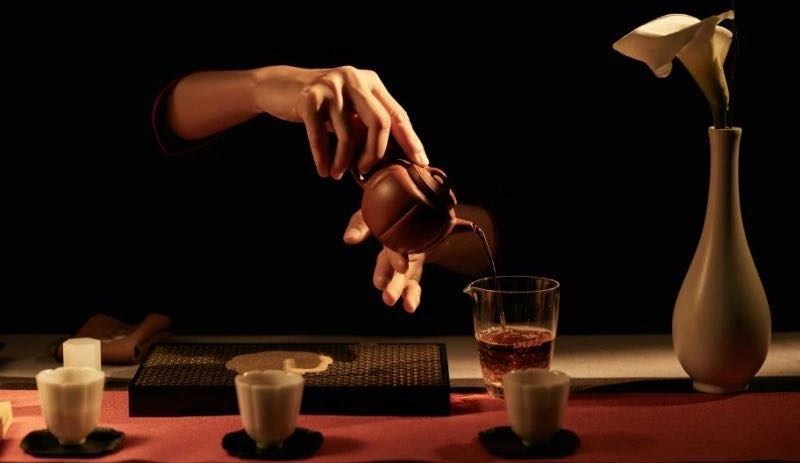 【教学地点】北京大益中心茶修堂【课程费用】4980含教材、茶品、花材、证书书本资料费，茶具一套【课程设置】【证书】学员修满学分、考试合格，经过大益茶道院评审委员会评审，授予大益茶道院结业证书。（同期可以申报国家中级评茶员）【主讲讲师】大益茶道院资深专家团、讲师团【报名时间】即日起开始报名，每班20人，额满即顺延至下一期。【报名缴费方式】报名学员填写报名表（报名表见附件），提交至北京茶修中心。请将学习费用汇至指定账户，并备注“姓名+茶道班+联系电话”。账户信息如下：开户名称：北京益友会科技有限公司开户行：交通银行北京中关村支行    开户账号：110060637018010029703支付行号：301100000460汇款后请将汇款凭单或截图提交给北京茶修中心。北京茶修中心职业茶道师培训报名表课程时间课程时间课程名称11月27日09:00-12:00茶叶基础知识1、茶叶基础知识；2、普洱茶品鉴技巧。11月27日13:30-16:30茶器鉴赏及茶具选择11月28日09:00-12:00基础茶式茶叶冲泡方法2、基础茶式演练11月28日13:30-16:30茶席插花及茶席设计姓      名性别籍贯身份证号码民族学历\专业单位名称及性质职务年营业额电子邮箱   联系电话   （座机/手机）通讯地址学习课程您经常阅读的刊物单位简介（经营范围等）单位简介（经营范围等）单位简介（经营范围等）单位简介（经营范围等）单位简介（经营范围等）单位简介（经营范围等）